Краевой  конкурс  на  лучшие  учебно-методические  разработкипо  вводной  теме  «Наш  дом – Россия»в  рамках  учебного  комплексного  курса«Основы  религиозных  культур  и  светской  этики»Разработала:учитель ОРКСЭ  МБОУ СОШ № 10 имени А.С. Пушкинамуниципального  образования  Тимашевский  районТимонина  Валентина  Николаевна2012г.Тема: «Наш дом – Россия»Цель: воспитание патриотизма у учащихся и готовности сохранять, распространять и преумножать ценности русской культуры. Задачи:
1) предметные:
~ формирование представление у учащихся о России как о многонациональной стране с многовековыми культурными традициями;
~ формирование чувства гордости за свою страну, любви к родине;
воспитывать в себе высокие нравственные начала, способствовать формированию у учащихся гражданственности.
~ дать определение понятиям эмиграция; ностальгия.
2) метапредметные:
~ расширение опыта творческой деятельности учащихся
~ развивать навыки осознанного построения речевого высказывания;
~ проявлять готовность слушать собеседника и вести диалог, признавать различные точки зрения;
3) личностные:
~ овладение навыками самоорганизации;
~ умение ставить перед собой цель, планировать деятельность;
~ развитие навыков работы в группе, освоение техники ведения дискуссийОборудование: мультимедийная презентация,    музыкальное оформление:  песня «С чего начинается Родина»  сл.  М. Матусовского, муз. В.Баснера;  песня «Я, ты, он, она – вместе дружная семья» в исполнении С.Ротару;Для  учащихся:  листы  с  кроссвордом,  пословицы народов мира на тему: «Родина»План  урока.Приветствие. Создание эмоционального настроя.Работа в парах: разгадывание кроссворда.Постановка цели и задач.Слушание песни «С чего начинается Родина»Работа с понятием «родина»Понятия учащихся. Работа со словарями в группах. Выработка единого понятия. Работа над синонимами Отчизна, Отечество. Выработка понятия «малая родина». Работа с текстом. Обсуждение в группах.  Работа  с  пословицами.Прослушивание стихотворения, обсуждение. Просмотр информационных слайдов.О культурных традициях.Подведение итогов. Домашнее задание.Ход урока.Разгадывание кроссворда  Слайд №2, 3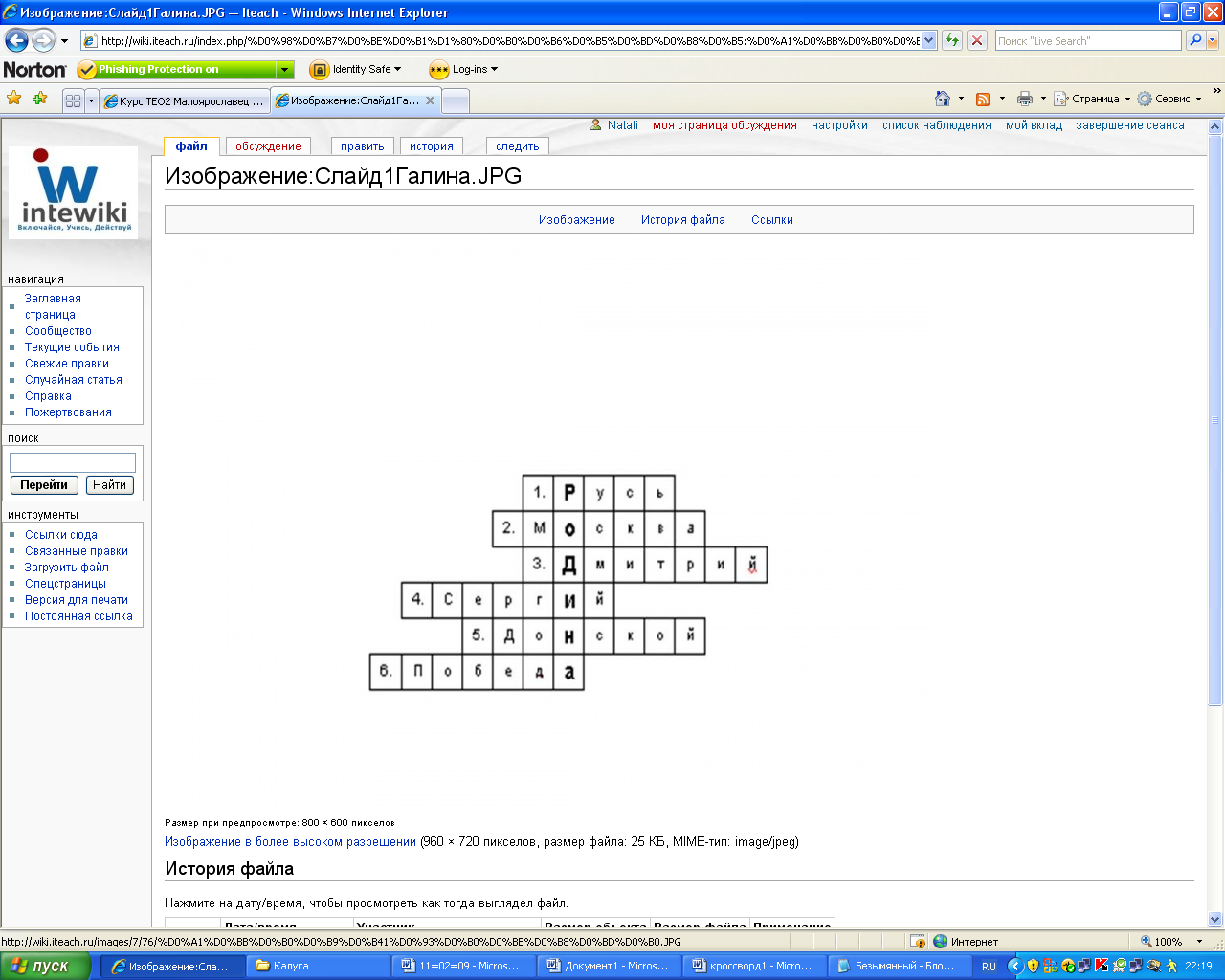 1) Первое, очень родное для всех слово надо “найти” в стихотворении русского поэта Ивана Никитина. (Звучит аудиозапись стихотворения Никитина “Русь”).Текст аудиозаписи: Широко ты, Русь,По лицу землиВ красе царственнойРазвернулася!Уж и есть за что, Русь могучая, Полюбить тебя,Назвать матерью,Стать за честь твоюПротив недруга,За тебя в нуждеСложить голову.2) О каком городе впервые упоминается в летописи в 1147 году. (Москва).3) При каком князе Москва стала обладать достаточной мощью, чтобы возглавить общерусское выступление против Золотой Орды? (Дмитрий)4) Князь Дмитрий, собрав дружину для битвы, поехал за последним советом к старцу. (Звучит аудиозапись слов Сергия).“Если хан хочет погубить землю русскую и саму веру православную, то надо бороться с ними и кровь свою пролить,” – молвил старец Дмитрию. “А ты, Дмитрий, будешь жив. Иди на битву”. Он перекрестил князя и молвил: “Ты победишь!»Назовите имя старца. (Сергий).5) Как стали называть князя Дмитрия Ивановича после Куликовской битвы. (Донской).6) Чем закончилось для русских сражение с ордынцами на реке Дон. (Победа).Звучит песня (сл. М. Матусовского, муз. В. Баснера)    «С  чего  начинается  Родина»  Слайд № 4 - 13 Работа с понятием «родина»  Слайд № 14Как вы понимаете, что такое РОДИНА?  (Ответы учащихся, которые фиксируются на слайде или на доске.)А теперь предлагаю обратиться к словарям. Что же там говорится об этом слове? С каким из ваших предположений имеется общее значение.(Работа в группах. У каждой группы свой словарь)   Посмотрим, какие же толкования вы нашли и с какими вашими понятиями схоже найденное значение. (Выступления представителей групп и дополнения желающих)Давайте сформулируем единое понятие, что же такое Родина, и запишем в тетрадь.Родина – место, где человек родился, где жили и живут его предки, место по которому он тоскует и которое готов защищать.Послушайте, пожалуйста, что такое родина для  К. Ушинского: «Наше Отечество – наша Родина – матушка Россия. Отечеством мы называем Россию потому, что в ней жили испокон веков отцы и деды наши. Родиной мы зовем ее потому, что в ней родились. Матерью – потому, что она вскормила нас своим хлебом, вспоила своими водами.  Много есть на свете хороших государств, но одна у человека родная мать – одна у него и Родина».Слайд № 15 А теперь подберите синонимы к слову Родина. Почему можно заменить словом Отчизна, Отечество? (ответы –предположения детей)Слайд № 16Подберите однокоренные слова. С каким понятием слова Родина схожи наши размышления.(Родина- место , где жили наши отцы, отцы отцов)Слайд № 17А что значит «малая родина»?(Ответы учащихся)Малая родина – это место, которое нам передается от отцов, где мы родились и любим бывать. Это небольшой уголок от большой Родины. Работа с учебником. Слайд № 18Как называется наша Родина? (Россия)Предлагаю прочитать первые два абзаца на странице 4, они подведут итог нашей работы.Слово учителя.Слайд № 19Во все времена и у всех народов под Родиной подразумевали не только территорию, но и людей, соотечественников. И Россия – это, прежде всего, ее народ.  Можно сказать и так: Родиной для российского гражданина является то, что связывает его со всем российским народом. Это: территория, языки, общая история, народные традиции, законы, долг, семья, веротерпимость, здравомыслие, нравственность, достоинство, справедливость…Если все это присутствует в сознании человека, то у него возникает чувство Родины. Это чувство позволяет ему оставаться патриотом России не только во времена ее подъема, но и в трудные для его Родины годы.Работа в группах  Слайд №20Из рассыпанных частей составьте пословицы, объясните, как вы их понимаете.  Работа над понятием «Россия  многонациональная» Слайд № 21
Задание для учеников:
Попытайтесь самостоятельно охарактеризовать человека, который обладает чувством Родины и является патриотом России. (Ответы детей)О какой черте России говорится в стихотворении?Россия - Родина моя,
Прекрасна ты и многолика.
Твои поля, леса, луга
И на речной равнине блики
Я восхваляю!Знай же, люд!
Хакас, татарин и якут,
Бурят, тувинец здесь живут!  Россия - родина моя
 Детьми своими ты богата.
Традиции, обряды предков
Узнают все из нас когда-то.Еврей и тувинец, бурят и удмурт,
 Русский, татарин, башкир и якут.
 Разных народов большая семья,
И этим гордится должны мы друзья. Россией зовется общий наш дом,
Пусть будет уютно каждому в нем.
Любые трудности мы осилим 
И только в единстве сила России Особенность – это многонациональность.Россия многонациональная страна. Российская Федерация состоит из 21 республики, 7 краев, 48 областей, одной автономной области, 9 автономных округов, двух городов федерального значения - равноправных субъектов Российской федерации. А количество наций и национальностей не сосчитать. Даже в вашем классе ребята разных национальностей. А у кого в семье есть другие национальности.(Желающие ученики рассказывают о составе своих семей).Посмотрите, разве можно народам нашей родины воевать, враждовать с другими. Нет. Все должны жить в мире, согласии и решать все споры мирным путем. Все народы равны.Работа  с понятиями  «культурные  традиции» Слайд № 22 Учитель. Давайте откроем учебники на стр.5.Найдите в тексте три выделенных понятия. Назовите их. Как они выделены?Культурные традиции.Задание . Прочитайте 4-6 абзацы на стр. 5 и объясните своими словами:  Что мы называем словами культурными традициями?Ученик. Словами культурные традиции мы называем то, что досталось нам от наших предков и то, что мы должны сохранить и передать потомкам.  Приведите примеры культурных традиций из текстаЧто же такое культура?   Культура – это всё, что создал человек. В духовном мире есть свои  дороги. По ним шли наши предки. Культурные традиции – это богатство нашей многонациональной страны. Особое место среди них  занимают религиозные культуры и морально-этические нормы. Все они основаны на таких вечных ценностях, как добро, честь, справедливость, милосердие. Если человек следует им, он не заблудится в сложном мире, может отличить хорошее от плохого, узнает, как сделать свой внутренний мир чистым светлым и радостным.Понимание того, что наша страна одинаково родная всем народам, помогает нам жить в дружбе и согласии.                                    Живут в России разные Народы с давних порОдним тайга по нраву, Другим степной простор.У каждого народаЯзык свой и наряд.Один черкеску носит,Другой надел халат.Одним милее осень,Другим милей весна.А Родина РоссияУ нас у всех однаЗвучит  песня  «Я, ты, он, она – вместе дружная семья» Слайд № 23Итог урока. Рефлексия   Слайд № 24Что вам понравилось?Что узнали нового?Закончите предложения:Я не ожидал, что…Оказывается…Самым неожиданным для меня было…Мне больше всего…— Молодцы! Хотелось бы закончить наш разговор на поэтической ноте.
10. Чтение  стихотворения.Учащийся читает стихотворение А. Прокофьева.Нет на свете родины милее,
Где других лазурней небеса,
Солнце ярче, звезды всех светлее,
Где отрадны рощи и леса;
Где в реках стремительные воды.
Голубеют, словно бирюза,
Где, когда настанет непогода,
Весь народ выходит, как гроза!
Нет на свете Родины дороже.
Надо все нам делать для нее,
Чтобы день, который нами прожит,
Каждым часом радовал ее.
Всюду все в ее раздольях — наше.
Отдадим ей думы и дела.
И кругом садами опояшем,
Чтобы вечно Родина цвела!12. Домашнее  задание  Слайд № 25Посоветуйтесь  с  родителями и  назовите  несколько  традиций,  принятых  в  вашей  семье.  Какие  ценности  лежат  в  основе  традиций  в  вашей  семье?Всякому мила а чужая - мачехаРодная сторона – мать,своя сторонаНа чужой сторонушкев чужом - воронаЧужбина – калина,рад своей воронушкеВ родном краю сокол,родина - малина